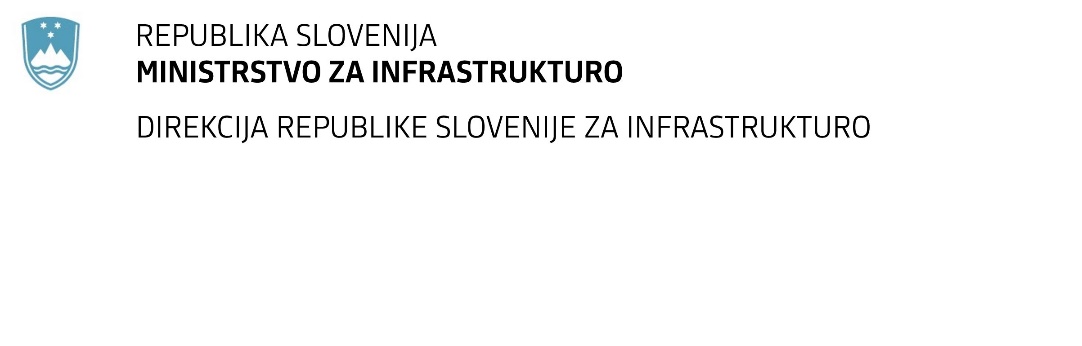 SPREMEMBA ROKA ZA ODDAJO IN ODPIRANJE PONUDB za javno naročilo Obvestilo o spremembi razpisne dokumentacije je objavljeno na "Portalu javnih naročil". Obrazložitev sprememb:Spremembe so sestavni del razpisne dokumentacije in jih je potrebno upoštevati pri pripravi ponudbe.Številka:43001-531/2021-01oznaka naročila:D-14/22 G   Datum:3. 2. 2022MFERAC:2431-22-000049/0Rekonstrukcija mostu čez Savo v Sevnici (NM0104) na R2-424/1160 v km 0,050Rok za oddajo ponudb: 22. 2. 2022 ob 9.00Odpiranje ponudb: 22. 2. 2022 ob 10.01Rok za sprejemanje ponudnikovih vprašanj: 15. 2. 2022 do 12.00Garancija za resnost ponudbe velja na prvotno predviden rok za odpiranje ponudb.